Text Link to libreofficeMail link to foo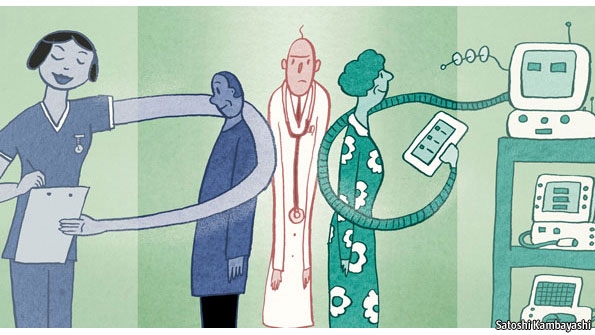 